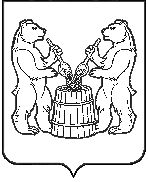 АДМИНИСТРАЦИЯ   УСТЬЯНСКОГО МУНИЦИПАЛЬНОГО РАЙОНА  АРХАНГЕЛЬСКОЙ  ОБЛАСТИПОСТАНОВЛЕНИЕот 21 февраля 2022 года № 305р.п. Октябрьский 	В соответствии с Федеральным законом от 21 декабря 1994 года № 68-ФЗ «О защите населения и территорий от чрезвычайных ситуаций природного и техногенного характера», постановлениями Правительства Российской Федерации от 24 марта 1997 № 334 «О Порядке сбора и обмена в Российской Федерации информацией в области защиты населения и территорий от чрезвычайных ситуаций природного и техногенного характера», от 30 декабря 2003 № 794 «О единой государственной системе предупреждения и ликвидации чрезвычайных ситуаций», постановлением Правительства Архангельской области от 11 июня 2021 года № 304-пп «Об осуществлении сбора и обмена информацией в области гражданской обороны, защиты населения и территорий от чрезвычайных ситуаций природного и техногенного характера, обеспечения пожарной безопасности и безопасности людей на водных объектах Архангельской области» и в целях совершенствования статистического учета чрезвычайных ситуаций, администрация Устьянского муниципального района Архангельской областиПОСТАНОВЛЯЕТ: 1. Утвердить прилагаемый Порядок сбора и обмена информацией в области защиты населения и территории от чрезвычайных ситуаций природного и техногенного характера на территории Устьянского муниципального района (далее -  Порядок)2. Главам муниципальных образований (поселений),  руководителям организации (учреждений) Устьянского района вне зависимости от организационно-правовой формы: -осуществлять сбор и обмен информацией о чрезвычайных ситуациях через Единую диспетчерскую службу Устьянского района в соответствии с утвержденным Порядком.2.Заведующему отделом по организационной работе и местному самоуправлению довести настоящее постановление до сведения заинтересованных лиц.3.Контроль за исполнением настоящего постановления оставляю за собой.  4.Постановление вступает в силу со дня его опубликования.Глава Устьянского муниципального района     	                      С.А. Котлов                        УТВЕРЖДЕНпостановлением администрацииУстьянского муниципального района                                                                                       от 21 февраля 2022г. № 305ПОРЯДОКсбора и обмена информацией в области защиты населения и территорийот чрезвычайных ситуаций природного и техногенного характерана территории Устьянского района1. Настоящий Порядок определяет задачи и основные положения сбора и обмена информацией в области защиты населения и территории от чрезвычайных ситуаций природного и техногенного характера (далее - информация) на территории Устьянского муниципального района. 2. Основными задачами сбора и обмена информацией являются:2.1. Обеспечение Администрации Устьянского муниципального района, территориальных органов федеральных органов исполнительной власти и организаций данными, необходимыми для:- планирования и проведения мероприятий по предупреждению чрезвычайных ситуаций, сохранению жизни и здоровья людей, снижению материального ущерба при их возникновении;- принятия решений о введении режимов функционирования территориальной подсистемы единой государственной системы предупреждения и ликвидации чрезвычайных ситуаций (режим повышенной готовности и режим чрезвычайной ситуации), а также организации и проведения аварийно-спасательных и других неотложных работ при чрезвычайных ситуациях;- своевременного оповещения населения, органов управления и сил муниципального звена территориальной подсистемы единой государственной системы предупреждения и ликвидации чрезвычайных ситуаций (далее – МЗ ТП РСЧС) о прогнозе и фактах возникновения чрезвычайных ситуаций.2.2. Накопление статистических данных для анализа и оценки эффективности мероприятий, проводимых в целях предупреждения и ликвидации чрезвычайных ситуаций.3. Сбор и обмен информацией по вопросам защиты населения на территории от  чрезвычайных ситуаций природного и техногенного характера  на территории  Устьянского района организуют:3.1. На муниципальном уровне:- в муниципальном районе - орган управления, специально уполномоченный на решение задач в области защиты населения и территорий от чрезвычайных ситуаций и (или) гражданской обороны;- в поселениях - специально уполномоченные лица,  согласно решений комиссии по чрезвычайным ситуациям и обеспечению пожарной безопасности в составе органа  МЗ ТП РСЧС (при введении на соответствующих территориях режима чрезвычайных ситуаций).3.2. На объектовом уровне - структурные подразделения (специально назначенные лица) организаций, уполномоченные на решение задач в области защиты населения и территорий от чрезвычайных ситуаций и (или) гражданской обороны.4. В зависимости от назначения и сроков предоставления информация подразделяется на оперативную и плановую (текущую).5. К оперативной относится информация, предназначенная для оповещения населения об угрозе возникновения или возникновении чрезвычайных ситуаций, оценки вероятных последствий и принятия мер по их ликвидации. Оперативную информацию составляют сведения: - о факте (угрозе) и об основных параметрах чрезвычайной ситуации;- о первоочередных мерах по защите населения и территории;- о ведении аварийно-спасательных и других неотложных работ;- о силах и средствах, задействованных для ликвидации чрезвычайной ситуации.6. Ответственными за сбор, обработку и передачу оперативной информации на территории Устьянского района являются:6.1. На муниципальном уровне – «Единая дежурно-диспетчерская служба Устьянского  района» (далее ЕДДС) телефон: 8-(818-55)-5-20-16, телефон сотовый: 8-921-076-86-16, адрес электронной почты: edds.ustyany@mail.ru 6.2. На объектовом уровне – дежурно-диспетчерские (дежурные) службы организаций (объектов).7. Оперативная информация представляется в ЕДДС Устьянского района:- об угрозе возникновения чрезвычайных ситуаций, если прогнозируемые параметры поражающих факторов и источников аварий, катастроф, стихийных и иных бедствий соответствуют установленным критериям информации о чрезвычайных ситуациях Приказ Министерства Российской Федерации по делам гражданской обороны, чрезвычайным ситуациям и ликвидации последствий стихийных бедствий от 05.07.2021 № 429 "Об установлении критериев информации о чрезвычайных ситуациях природного и техногенного характера", – территориальными органами федеральных органов исполнительной власти, органами местного самоуправления;- о федеральных, межрегиональных, региональных и межмуниципальных чрезвычайных ситуациях - территориальными органами федеральных органов исполнительной власти;- о муниципальных и локальных чрезвычайных ситуациях – органами местного самоуправления и организациями.8. Дежурно-диспетчерские (дежурные) службы территориальных органов федеральных органов исполнительной власти и организаций, входящих в функциональные подсистемы единой государственной системы предупреждения и ликвидации чрезвычайных ситуаций и находящихся на территории Устьянского района, осуществляют сбор информации и представление ее в ЕДДС Устьянского района в соответствии со своими полномочиями.9. При поступлении оперативной информации в дежурно-диспетчерские службы должностные лица этих служб немедленно информируют ЕДДС Устьянского  района.ЕДДС Устьянского  района незамедлительно доводит информацию об угрозе или фактах возникновения чрезвычайных ситуаций до заинтересованных органов управления МЗ ТП РСЧС.Оперативная плановая, текущая информация представляется в ЕДДС Устьянского  района по телефону в соответствии со Схемой сбора и представления информации о чрезвычайных ситуациях на территории Устьянского  района (приложение № 1 к настоящему Порядку) с последующим подтверждением в электронном виде.Сроки и порядок предоставления оперативной информации при угрозе возникновения и возникновении чрезвычайных ситуаций представлены в приложении № 2 к настоящему Порядку.Критерии информации о чрезвычайных ситуациях представлены в приложении № 3 к настоящему Порядку.Оперативная и плановая  информация при угрозе возникновения и возникновении чрезвычайных ситуаций представляется по формам, установленным Перечнем срочных донесений и иных отчетно-информационных документов Министерства Российской Федерации по делам гражданской обороны, чрезвычайным ситуациям и ликвидации последствий стихийных бедствий, утвержденных приказами МЧС России и Постановлением Правительства Архангельской области № 304-пп от 11 июня 2021 г.10. ЕДДС Устьянского  района осуществляет обработку информации, представляемой территориальными органами федеральных органов исполнительной власти, органами местного самоуправления и организациями, а также учет чрезвычайных ситуаций и происшествий, произошедших на территории района.11. Для передачи оперативной информации, а также любой другой информации из зон чрезвычайных ситуаций в первоочередном порядке используются средства связи и передачи данных.12. Обмен информацией между ЕДДС Устьянского района и дежурно-диспетчерскими службами территориальных органов федеральных органов исполнительной власти, органов местного самоуправления и организаций в рамках объединенной системы оперативно-диспетчерского управления осуществляется ежедневно.13. К плановой (текущей) относится информация, предназначенная для обеспечения повседневной деятельности территориальных органов федеральных органов исполнительной власти, органов местного самоуправления и организаций в области защиты населения и территорий от чрезвычайных ситуаций. Плановую (текущую) информацию составляют сведения: - об административно-территориальных образованиях, организациях и их деятельности;- о природной, радиационной, химической, медико-биологической, взрывной, пожарной и экологической безопасности на соответствующих территориях и потенциально опасных объектах; - о проводимых мероприятиях по предупреждению чрезвычайных ситуаций и поддержанию в готовности органов управления, сил и средств, предназначенных для ликвидации ЧС; - о создании, наличии и использовании резервов финансовых и материальных ресурсов;- другие сведения, необходимые для заблаговременного планирования мероприятий по предупреждению и ликвидации чрезвычайных ситуаций.14. В целях автоматизации ведения учета информации Главное управление МЧС России по Архангельской области предоставляет участникам информационного обмена электронные формы документов, являющиеся обязательными для заполнения при обмене оперативной информацией, а также определяет порядок формирования и представления баз данных плановой информации.15. При сборе, обработке и обмене информацией обязательным условием является соблюдение требований конфиденциальности и защиты информации в соответствии с законодательством Российской Федерации о персональных данных.16. За сокрытие, несвоевременное предоставление либо предоставление заведомо ложной информации в области защиты населения и территорий от чрезвычайных ситуаций, в том числе на потенциально опасных объектах, должностные лица несут ответственность в соответствии с действующим законодательством.О порядке сбора  и  обмена  информацией в области защиты населения и территории от чрезвычайных ситуаций природного и техногенного характера на  территории Устьянского муниципального района